INFORME DE GESTIONES DIP. MARCELO DE JESÚS TORRES COFIÑOAGOSTODurante el mes de agosto, por motivo del regreso a clases, el Diputado Marcelo de Jesús Torres Cofiño, entregó doscientos paquetes escolares en distintas colonias del distrito. 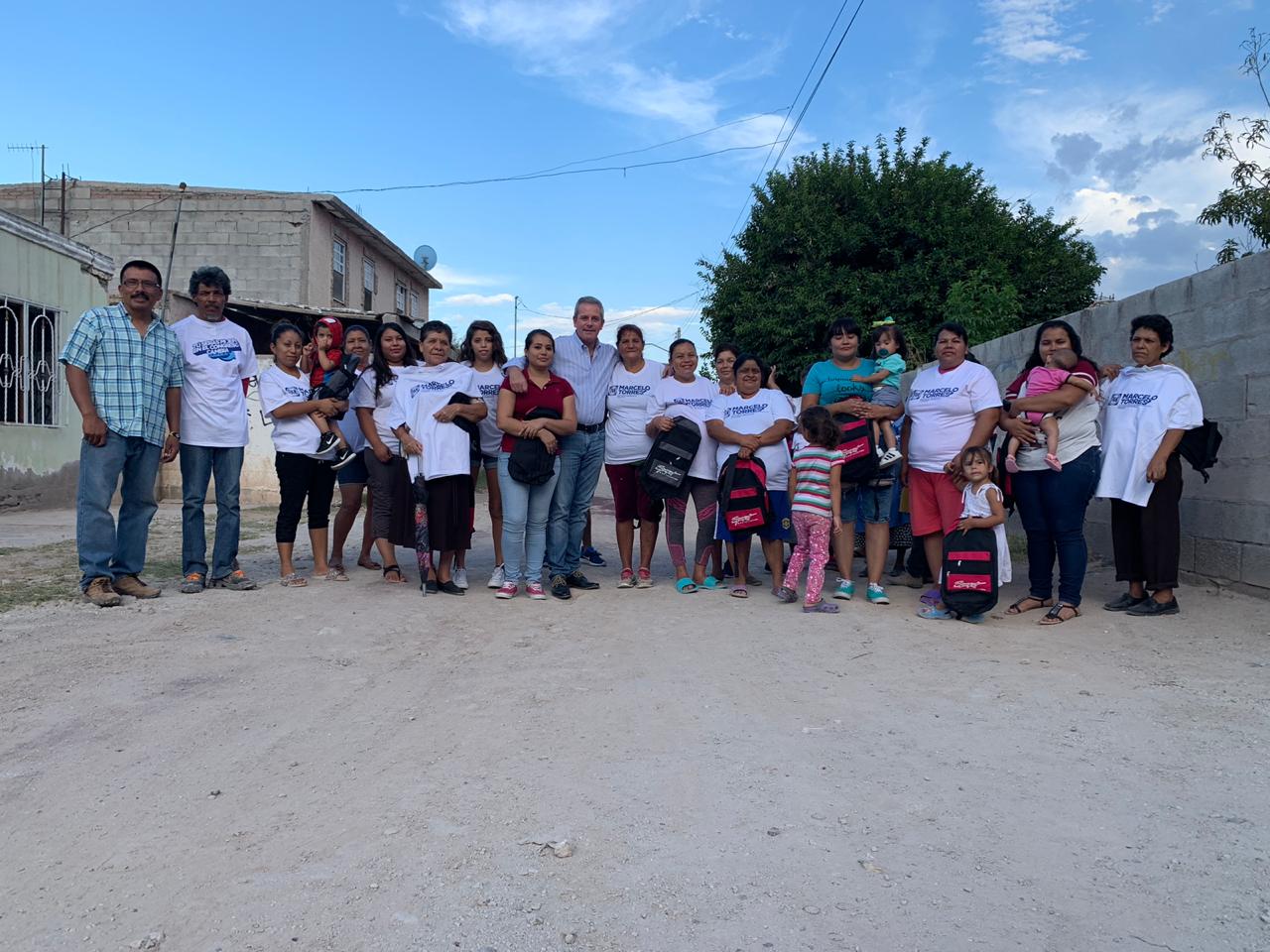 